АДМИНИСТРАЦИЯ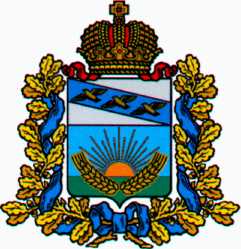 СОЛНЦЕВСКОГО РАЙОНА КУРСКОЙ ОБЛАСТИП О С Т А Н О В Л Е Н И ЕОб утверждении плана мероприятий,предусматривающего осуществлениев 2022-2024 годах мер, направленных наукрепление межнационального и межконфессиональногосогласия, обеспечение социальной и культурнойадаптации мигрантов, профилактику межнациональных(межэтнических) конфликтов в Солнцевском районеКурской областиВ соответствии с Федеральным законом от 06.10.2003 № 131-ФЗ «Об общих принципах организации местного самоуправления в Российской Федерации», в целях осуществления мер, направленных на укрепление межнационального и межконфессионального согласия, обеспечение социальной и культурной адаптации мигрантов, профилактику межнациональных (межэтнических) конфликтов, Администрация Солнцевского района Курской области ПОСТАНОВЛЯЕТ:1. Утвердить план мероприятий Администрации Солнцевского района Курской области по осуществлению в 2022-2024 годах мер, направленных на укрепление межнационального и межконфессионального согласия, обеспечение социальной и культурной адаптации мигрантов, профилактику межнациональных (межэтнических) конфликтов в Солнцевском район Курской области (прилагается).3. Контроль за исполнением настоящего постановления возложить на Заместителя Главы Администрации Солнцевского района Курской области Прозорову Л.А.2. Постановление вступает в силу со дня его подписания.Глава Солнцевского района                                                                  Г.Д. ЕнютинПриложениек постановлению АдминистрацииСолнцевского районаКурской областиот 12 января 2022 г. № 18План мероприятий, предусматривающий осуществление в 2022-2024 гг. мер направленных на укрепление межнациональных и межконфессиональных соглашений, обеспечение социальной и культурной адаптации мигрантов, профилактику межнациональных (межэтнических) конфликтов в Солнцевском районе Курской областиОТ12.01.2022№18Курская область, 306120, пос. СолнцевоКурская область, 306120, пос. СолнцевоКурская область, 306120, пос. Солнцево№ п/пНаименование мероприятияСрок исполненияОтветственные за проведениеОжидаемые результаты1Организация работы с населением, направленной на снижение уровня проявлений шовинизма и дискриминации по этническому, расовому и конфессиональному признакам и формирование положительного представления о многонациональности муниципального образованияежегодно весь периодАдминистрация Солнцевского района,Отдел культуры Администрации Солнцевского района Курской областиПовышение эффективности системы профилактических мер, направленных на выявление и устранение причин и условий, способствующих осуществлению экстремистской деятельности на территории Солнцевского района2Мониторинг экстремистских настроений в молодежной среде: проведение анкетирования, изучение и анализ информации, размещаемой на Интернет-сайтах социальных сетей. Ежегодно весь период один раз в кварталОтдел культуры Администрации Солнцевского района Курской областиПовышение эффективности системы профилактических мер, направленных на выявление и устранение причин и условий, способствующих осуществлению экстремистской деятельности на территории Солнцевского района3Проведение фестивалей, праздников и других мероприятий, направленных на укрепление единства, обеспечение межнационального мира и согласияЕжегодно весь период (по планам культурных мероприятий) Администрация Солнцевского района;Отдел культуры Администрации Солнцевского района Курской областиПовышение эффективности системы профилактических мер, направленных на выявление и устранение причин и условий, способствующих осуществлению экстремистской деятельности на территории Солнцевского района4Проведение совместно с органами полиции воспитательных, пропагандистских мероприятий, направленных на предупреждение экстремистской деятельностиЕжегодно весь период Администрация Солнцевского района;Отдел культуры Администрации Солнцевского района Курской областиПовышение эффективности системы профилактических мер, направленных на выявление и устранение причин и условий, способствующих осуществлению экстремистской деятельности на территории Солнцевского района5Проведение цикла лекций и бесед в учреждениях образования поселения, направленных на профилактику проявлений терроризма и экстремизма, преступлений против личности, общества, государства в молодежной средеЕжеквартально весь период Отдел культуры Администрации Солнцевского района Курской области;Управление образования Администрации Солнцевского района Курской областиПовышение эффективности системы профилактических мер, направленных на выявление и устранение причин и условий, способствующих осуществлению экстремистской деятельности на территории Солнцевского района6Размещение информации на официальном сайте Администрации Солнцевского муниципального района, посвященную межнациональным и межконфессиональным отношениямежегодно весь периодОтдел культуры Администрации Солнцевского района Курской областиПовышение эффективности системы профилактических мер, направленных на выявление и устранение причин и условий, способствующих осуществлению экстремистской деятельности на территории Солнцевского района7Публикация информационно-публицистических материалов, посвященных истории, культуре и традициям народов, проживающих на территории Солнцевского района, направленных на воспитание культуры толерантности, формирующих уважительное отношение к представителям различных национальностей, проживающих в муниципальном образованииежегодно весь периодОтдел культуры Администрации Солнцевского района Курской области;Руководители учреждений культуры Солнцевского района;Управление образования Администрации Солнцевского района Курской областиПовышение эффективности системы профилактических мер, направленных на выявление и устранение причин и условий, способствующих осуществлению экстремистской деятельности на территории Солнцевского района8Изготовление и распространение памяток и листовок, посвященных межнациональным и межконфессиональным отношениямежеквартальноРуководители учреждений культуры Солнцевского района Курской областиПовышение эффективности системы профилактических мер, направленных на выявление и устранение причин и условий, способствующих осуществлению экстремистской деятельности на территории Солнцевского района9Проведение культурно-массовых мероприятий, направленных на распространение и укрепление культуры мира, продвижение идеалов взаимопонимания, межнациональной солидарности. Ежегодно в период 2022-2024 гг. по плану культурных мероприятийОтдел культуры Администрации Солнцевского района Курской областиПовышение эффективности системы профилактических мер, направленных на выявление и устранение причин и условий, способствующих осуществлению экстремистской деятельности на территории Солнцевского района10Организация целенаправленной разъяснительной работы в учреждениях культуры об уголовной и административной ответственности за националистические и иные экстремистские проявления.ежегодно весь периодОтдел культуры Администрации Солнцевского района Курской области;ОМВД России по Солнцевскому району (по согласованию)Повышение эффективности системы профилактических мер, направленных на выявление и устранение причин и условий, способствующих осуществлению экстремистской деятельности на территории Солнцевского района11Реализация мероприятий, направленных на формирование здорового образа жизни детей и молодёжиВ течение года по плану культурных мероприятийАдминистрация Солнцевского района;Отдел культуры Администрации Солнцевского района Курской областиУкрепление толерантности в многонациональной молодежной среде12Реализация молодежных программ, направленных на профилактику экстремистского поведения молодежи, встречи с молодежью с участием представителей религиозных концессий и общественных национальных объединенийежегодно весь периодОтдел культуры Администрации Солнцевского района Курской областиПовышение эффективности системы профилактических мер, направленных на выявление и устранение причин и условий, способствующих осуществлению экстремистской деятельности на территории Солнцевского района13Выполнение комплекса мер по реализации Концепции общенациональной системы выявления и развития молодых талантовежегодно весь периодОтдел культуры Администрации Солнцевского района Курской области;Управление образования Администрации Солнцевского района Курской областиУкрепление толерантности в многонациональной молодежной среде14Проведение бесед по предупреждению и профилактике религиозного и национального экстремизма среди учащихся, родителей, сотрудников школы.ежегодно весь периодАдминистрация Солнцевского района Курской области;Отдел культуры Администрации Солнцевского района Курской области;Управление образования Администрации Солнцевского района Курской областиОбеспечение стабильной социально-политической обстановки, снижении уровня конфликтности в межэтнических отношениях.15Беседы с молодежью на тему: «Экстремизм и религия» ежегодно весь периодОтдел культуры Администрации Солнцевского района Курской областиУкрепление толерантности в многонациональной молодежной среде16Выставки декоративно-прикладного творчества национальных культур «Наш мир» ежегодно весь периодОтдел культуры Администрации Солнцевского района Курской областиГармонизация межэтнических и межкультурных отношений17Беседы: «Толерантность, интернационализм». Организация книжных выставок «Многоликая Россия», направленных на профилактику экстремизма на национальной почвеЕжегодно - один раз в кварталОтдел культуры Администрации Солнцевского района Курской областиФормирование представлений о безопасном поведении в экстремальных ситуациях.Обеспечение стабильной социально-политической обстановки, укрепление толерантности в многонациональной молодежной среде18Читательская конференция для старшеклассников «Культура народов, проживающих в Российской Федерации» ежегодно 4 кварталОтдел культуры Администрации Солнцевского района Курской областиГармонизация межэтнических и межкультурных отношений19Реализация мероприятий «Россия – многонациональная страна» В течение года по плану культурных мероприятийАдминистрация Солнцевского района Курской области;Отдел культуры Администрации Солнцевского района КурскойПовышение правовой культуры молодежи20Усиление антитеррористической защищенности учреждений культуры, образования ежегодно весь периодОтдел культуры Администрации Солнцевского района Курской области;Управление социального обеспечения Администрации Солнцевского районаКоличество объектов, в которых приняты дополнительные меры по повышению уровня антитеррористической защищенности21Организация и проведение семинаров, «круглых столов», направленных на социально-культурную адаптацию мигрантовежегодно весь периодАдминистрация Солнцевского района Курской области;Отдел культуры Администрации Солнцевского района Курской областиГармонизация межэтнических и межкультурных отношений22Организация мероприятий для поддержки активного образа жизни пожилых людей, пенсионеров.Декада инвалидов, фестиваль творчества лиц с ограниченными возможностямиЕжегодно 3 кварталОтдел культуры Администрации Солнцевского района Курской;Администрация Солнцевского района Курской области;Управление социального обеспечения Администрации Солнцевского районаАктивный образ жизни старшего поколения.Гармонизация межэтнических и межкультурных отношений23Организация цикла кинолекториев для детей и подростков по профилактике терроризма и экстремизма «Мир под прицелом!» Ежегодно, один раз в кварталОтдел культуры Администрации Солнцевского района Курской областиФормирование представлений о безопасном поведении в экстремальных ситуациях.Обеспечение стабильной социально-политической обстановки, укрепление толерантности в многонациональной молодежной среде24«Праздничное соцветие» в День славянской письменности и культуры 2 квартал ежегодное мероприятиеОтдел культуры Администрации Солнцевского района Курской областиГармонизация межэтнических и межкультурных отношений25Организация проведения Престольных Праздников в каждом поселении Солнцевского районаВ течение года по плану культурных мероприятийАдминистрации сельских поселений района;Отдел культуры Администрации Солнцевского района Курской областиСохранение самобытной народной и национальной культуры. Гармонизация межэтнических и межкультурных отношений26Проведение Праздников улиц: «Сила в единстве», организация выставки национальных блюдВ течение года по плану культурных мероприятийАдминистрации сельских поселений района;Отдел культуры Администрации Солнцевского района Курской областиСохранение самобытной народной и национальной культуры. Гармонизация межэтнических и межкультурных отношений27Мероприятия, посвященные Дням освобождения сел районаежегодно весь период, согласно установленных дат. Администрация Солнцевского района, администрации сельских поселений;Отдел культуры Администрации Солнцевского района Курской области. Связь поколений, внимание к ветеранам, воспитание патриотизма28Организация мероприятий «Ветераны. Непридуманная связь поколений» ежегодно весь периодОтдел культуры Администрации Солнцевского района Курской области;Управление социального обеспечения Администрации Солнцевского районаСвязь поколений, внимание к ветеранам, воспитание патриотизма29Развивающие занятия с детьми из цикла «Мы – люди планеты Земля» (знакомство с жизнью и традициями народов России, мира)Проведение подвижных игр «Игры народов мира» Ежегодно, 2022-2024 годыОтдел культуры Администрации Солнцевского района Курской областиПовышение правовой культуры студенческой и учащейся молодежи, создание условий для укрепления межконфессионального диалога в студенческой и молодежной среде. Укрепление толерантности в многонациональной молодежной среде30Организация мероприятий ко дню солидарности борьбы с терроризмом кинолектории, выставки детских рисунковВ течение всего периода по плану культурных мероприятийОтдел культуры Администрации Солнцевского района Курской областиПовышение правовой культуры студенческой и учащейся молодежи, создание условий для укрепления межконфессионального диалога в студенческой и молодежной среде. Укрепление толерантности в многонациональной молодежной среде31Проведение агитбригад «Мы разные, но мы вместе!» В течение всего периода по плану культурных мероприятийОтдел культуры Администрации Солнцевского района Курской областиГармонизация межэтнических и межкультурных отношений32Проведение тематических мероприятий в рамках Дней казачьей культуры «Казачьему роду нет переводу» В течение всего периода по плану культурных мероприятийОтдел культуры Администрации Солнцевского района Курской областиГармонизация межэтнических и межкультурных отношений